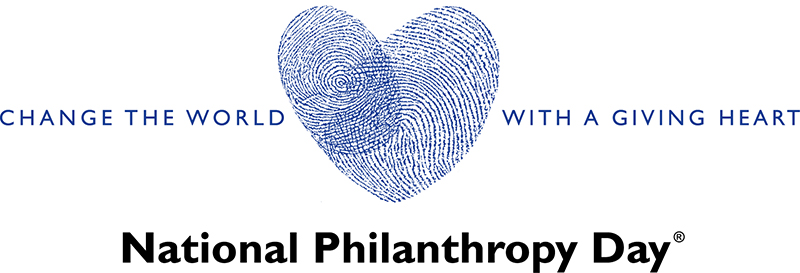 Volunteer Job Description: Vice-Chair of National Philanthropy DayPosition Overview:As the Vice-Chair of National Philanthropy Day, you will serve as a key leader in overseeing the planning, coordination, and execution of this significant event. This volunteer position offers a unique opportunity for an individual with strong leadership skills, strategic thinking, and a passion for philanthropy to contribute to the success of National Philanthropy Day.Responsibilities:Collaborative Leadership:Work closely with the Chair and other committee members to provide leadership, guidance, and support in the planning and execution of National Philanthropy Day.Act as a key liaison between different subcommittees, ensuring effective communication and collaboration.Committee Management:Assist the Chair in recruiting, onboarding, and supporting committee members, ensuring each member understands their roles and responsibilities.Facilitate regular committee meetings, setting agendas, and fostering a positive and inclusive committee culture.Event Planning and Coordination:Collaborate with committee members to develop and execute a comprehensive event plan, including goals, objectives, timelines, and budget requirements.Ensure that all aspects of the event, including logistics, programming, and recognition, align with the mission and values of National Philanthropy Day.Stakeholder Engagement:Build and maintain positive relationships with key stakeholders, including sponsors, honorees, volunteers, and community partners.Act as a spokesperson for National Philanthropy Day, promoting its mission and impact within the community.VIP Relations:Oversee the planning and execution of the VIP reception, ensuring a welcoming and well-managed experience for VIP guests.Work closely with the VIP liaison to coordinate special accommodations and personalized experiences for VIP attendees.Problem-Solving and Decision-Making:Collaborate with the Chair in addressing challenges, making strategic decisions, and finding innovative solutions to ensure the success of National Philanthropy Day.Demonstrate flexibility and adaptability in handling unforeseen circumstances.Succession Planning:Work with the Chair to identify potential successors and facilitate a smooth transition for future leadership of National Philanthropy Day.Mentor and provide guidance to individuals interested in taking on leadership roles within the committee.Qualifications:Proven leadership experience in event planning, project management, or related fields.Excellent organizational and time management skills, with the ability to prioritize tasks and meet deadlines.Strong communication and interpersonal skills, capable of fostering collaboration and building relationships with diverse stakeholders.Ability to work effectively within a team environment and motivate volunteers towards shared goals.Enthusiasm for philanthropy and a deep understanding of the importance of recognizing and celebrating philanthropic achievements.